ΕΛΛΗΝΙΚΗ ΔΗΜΟΚΡΑΤΙΑΕ Θ Ν Ι Κ Ο   Μ Ε Τ Σ Ο Β Ι Ο   Π Ο Λ Υ Τ Ε Χ Ν Ε Ι Ο ΣΧΟΛΗ ΠΟΛΙΤΙΚΩΝ ΜΗΧΑΝΙΚΩΝΑνακοίνωση προς τους υποψηφίους κατατακτηρίων εξετάσεων πτυχιούχους Πανεπιστημίων και ΤΕΙ ακαδ. έτους 2021-2022Ανακοινώνεται στους υποψηφίους κατατακτηρίων εξετάσεων πτυχιούχων Πανεπιστημίων και ΤΕΙ του ακαδ.έτους 2021-2022 ότι σύμφωνα με το άρθρο 2, παραγρ. 7 της Φ1/192329/Β3/16.12.2013 Υπουργικής Απόφασης που αφορά τον τρόπο διεξαγωγής των κατατακτηρίων εξετάσεων  πρέπει να τηρηθούν τα κάτωθι:Για την εξακρίβωση της ταυτότητας κάθε υποψηφίου προσκομίζεται από αυτόν δελτίο αστυνομικής ταυτότητας ή άλλο επίσημο δημόσιο έγγραφο πιστοποίησης της ταυτότητάς του.Οι υποψήφιοι υποχρεούνται να βρίσκονται στον χώρο των εξετάσεων τριάντα (30) λεπτά νωρίτερα.Χρωματιστά μελάνια, εκτός του μπλε και του μαύρου, και οποιοδήποτε άλλο στοιχείο αναγνώρισης στο γραπτό δοκίμιο αποκλείουν το γραπτό από τη βαθμολόγηση.Κάθε υποψήφιος που εγκαταλείπει την αίθουσα παραδίδει το γραπτό του και δεν έχει δικαίωμα να επανέλθει για τη συνέχιση της εξέτασης. Κατ΄ εξαίρεση, μόνο για λόγους υγείας επιτρέπεται ολιγόλεπτη εγκατάλειψη της αίθουσας και μόνο με τη συνοδεία επιτηρητή.Δεν επιτρέπεται να εισέλθει ο υποψήφιος στην αίθουσα των εξετάσεων έχοντας μαζί του βιβλία, τετράδια, σημειώματα ή άλλα αντικείμενα εκτός από αυτά που επιτρέπονται σύμφωνα με τις οδηγίες της Επιτροπής Κατατάξεων. Σε αυτόν που αρνείται να παραδώσει τα απαγορευμένα αντικείμενα, ο επιτηρητής που ελέγχει την προσέλευση των υποψηφίων απαγορεύει την είσοδο. Ο εξεταζόμενος που έχει μαζί του σημειώσεις σχετικές  με το εξεταζόμενο μάθημα ή αντικείμενο άλλο από αυτά που επιτρέπονται ή αντιγράφει ή αποπειράται να αντιγράψει ή χρησιμοποιεί κάθε είδους μέσο υποκλοπής ή συνεργεί στην τέλεση τέτοιων πράξεων αποκλείεται εντελώς από τις εξετάσεις του συγκεκριμένου μαθήματος. Σε περίπτωση που ο υποψήφιος αναγράφει στο δοκίμιο απρεπείς εκφράσεις, το δοκίμιό του αποκλείεται από τη διαδικασία βαθμολόγησης. Σε κάθε περίπτωση δεν επιτρέπεται οι υποψήφιοι να φέρουν μαζί τους κινητά τηλέφωνα ή ηλεκτρονικές συσκευές οποιασδήποτε μορφής. Ο υποψήφιος που δολιεύει με οποιοδήποτε τρόπο ή εμποδίζει με ανυπακοή ή αταξία την ομαλή διεξαγωγή των εξετάσεων αποκλείεται από την περαιτέρω εξέταση στο συγκεκριμένο μάθημα.Δεν επιτρέπεται η χρήση κινητού τηλεφώνου για οποιοδήποτε σκοπό κατά τη διάρκεια της εξέτασης. Η διάρκεια εξέτασης και των τριών μαθημάτων είναι τρεις (3) ώρες. Τα θέματα επιστρέφονται με την αποχώρησηΠρώτη αποχώρηση μία (1) ώρα μετά την έναρξη των εξετάσεων. Επισημαίνεται στους υποψηφίους ότι,  κατόπιν συνεννόησης με τα μέλη της Επιτροπής Κατατακτηρίων Εξετάσεων κατά την εξέταση των μαθημάτων, οι υποψήφιοι θα ακολουθήσουν τις κάτωθι οδηγίες αναφορικά με ότι μπορούν να φέρουν μαζί τους.1. Στο μάθημα «Τεχνικά Υλικά Ι» οι υποψήφιοι θα φέρουν  μαζί τους στυλό, μολύβι, γόμα, ξύστρα, χάρακα, απλή αριθμομηχανή (κομπιουτεράκι μη προγραμματιζόμενο).2. Στο μάθημα «Μηχανική του Στερεού Σώματος» οι υποψήφιοι θα φέρουν γόμα, ξύστρα, μολύβι, στυλό, χάρακα, απλή αριθμομηχανή (κομπιουτεράκι μη προγραμματιζόμενο), διαβήτη.3. Στο μάθημα «Μαθηματική Ανάλυση και Γραμμική Άλγεβρα» οι υποψήφιοι θα φέρουν γόμα, μολύβι, ξύστρα, στυλό, χάρακα, διαβήτη, μοιρογνωμόνιο. Όχι κομπιουτεράκι.               Η χρήση διπλής μη ιατρικής μάσκας ή μάσκα τύπου FFP2, KN95, N95 είναι υποχρεωτική στους εσωτερικούς και εξωτερικούς χώρους.Σας ενημερώνουμε ότι σύμφωνα με την υπ’ αριθμ. Δ1α/ΓΠ.οικ. 69136/4-11-2021 (ΦΕΚ 5138 Β’) από 6.11.2021 το κοινό εισέρχεται στις υπηρεσίες του Δημοσίου, με υποχρεωτική χρήση μάσκας και κατόπιν υποχρεωτικής επίδειξης κατά την είσοδο:α) πιστοποιητικού εμβολιασμού, σύμφωνα με την παρ. 2 του άρθρου 9 της ως άνω ΚΥΑ ήβ) πιστοποιητικού νόσησης, σύμφωνα με την παρ. 3 του άρθρου 9 της ως άνω ΚΥΑ ήγ) βεβαίωσης αρνητικού διαγνωστικού ελέγχου για κορωνοιό COVID-19 (PCR ή rapid test), σύμφωνα με την παρ. 3 του άρθρου 9 της ως άνω ΚΥΑ. Επισημαίνεται ότι κατά την επίδειξη των ως άνω πιστοποιητικών και βεβαιώσεων πριν την είσοδο στις υπηρεσίες του Δημοσίου θα πρέπει να γίνεται και έλεγχος εγκυρότητας των ως άνω βεβαιώσεων σύμφωνα με το άρθρο 205 του ν. 4820/2021 μέσω ειδικής ηλεκτρονικής εφαρμογής. Ο έλεγχος των πιστοποιητικών θα πραγματοποιείται απαρέγκλιτα.Συμπληρωματικές οδηγίεςΟι υποψήφιοι οφείλουν να βρίσκονται έξω από το κτίριο που θα πραγματοποιηθούν οι εξετάσεις (Διδακτήρια Σχολής Πολιτικών Μηχανικών, απέναντι από την είσοδο-πύλη Ζωγράφου) μισή ώρα πριν από την έναρξη των εξετάσεων.Οι υποψήφιοι οφείλουν να φέρουν διπλή μη ιατρική μάσκα ή μάσκα τύπου FFP2, KN95, N95, την οποία θα πρέπει  να φορούν σε όλη τη διάρκεια της εξέτασης.Στην είσοδο του κτιρίου που θα πραγματοποιηθούν οι εξετάσεις οι υποψήφιοι θα υποβάλονται σε θερμομέτρηση και δεν θα επιτραπεί η είσοδος σε όσους εμφανίζουν έστω και ήπια συμπτώματα λοίμωξης του αναπνευστικού (βήχας, καταρροή, πυρετός ≤ 37,6οC, πονόλαιμος), https://eody.gov.gr/loimoxi-apo-to-neo-koronoio-covid-19-odigies-profylaxis-gia-to-koino/.Μετά τον έλεγχο ταυτοπροσωπίας οι υποψήφιοι θα υπογράφουν στον σχετικό κατάλογο και θα εισέρχονται στο κτίριο, μεταβαίνοντας στην αίθουσα και στη συγκεκριμένη θέση που θα τους υποδειχθεί από το προσωπικό της Σχολής. Μετά την ολοκλήρωση της διαδικασίας των εξετάσεων οι υποψήφιοι θα παραδίδουν το γραπτό τους και θα υπογράφουν εκ νέου στον κατάλογο παρουσιών. Στη συνέχεια θα αποχωρούν από το κτίριο.Παρακαλούνται οι υποψήφιοι να αποφεύγουν τον συγχρωτισμό στους χώρους της Σχολής.  Γενικότερα παρακαλούμε τους υποψήφιους να ακολουθούν τις παρούσες οδηγίες, καθώς και όσες τυχόν τους ανακοινωθούν κατά τη διάρκεια των εξετάσεων και να συμβάλουν στην προσπάθεια για ασφάλεια και τήρηση των απαραίτητων μέτρων, ώστε να εξασφαλιστεί τόσο η προσωπική όσο και η δημόσια υγεία. Ευχόμαστε σε όλους  Καλή Επιτυχία στις εξετάσεις και Υγεία σε εσάς και τις οικογένειές σας. ΑΠΟ ΤΗΝ ΓΡΑΜΜΑΤΕΙΑ ΤΗΣ ΣΧΟΛΗΣ ΠΟΛΙΤΙΚΩΝ ΜΗΧΑΝΙΚΩΝ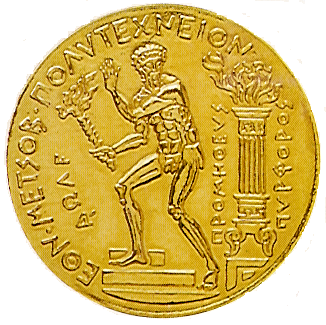 